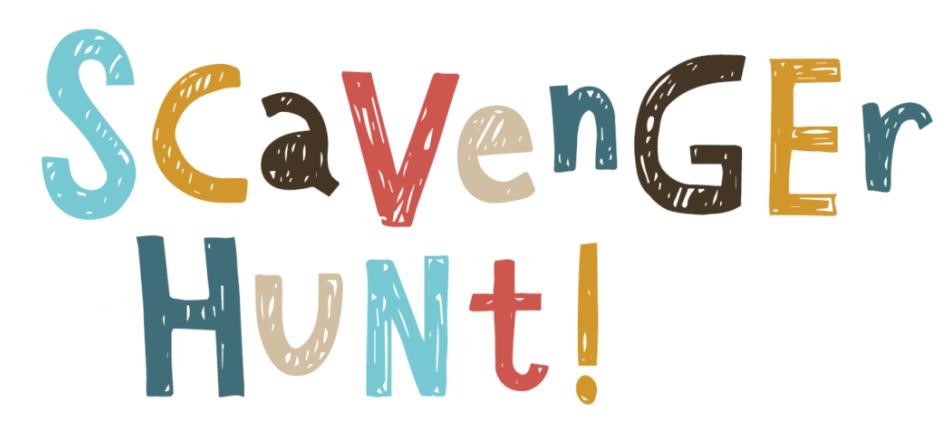 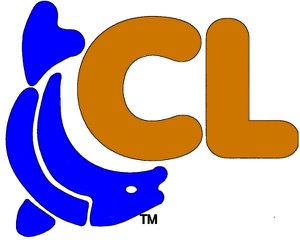 Mark on the checklist below all the things you see on your adventure walk #2Adventure Walking Path #2Round Trip Walk 2.3 Miles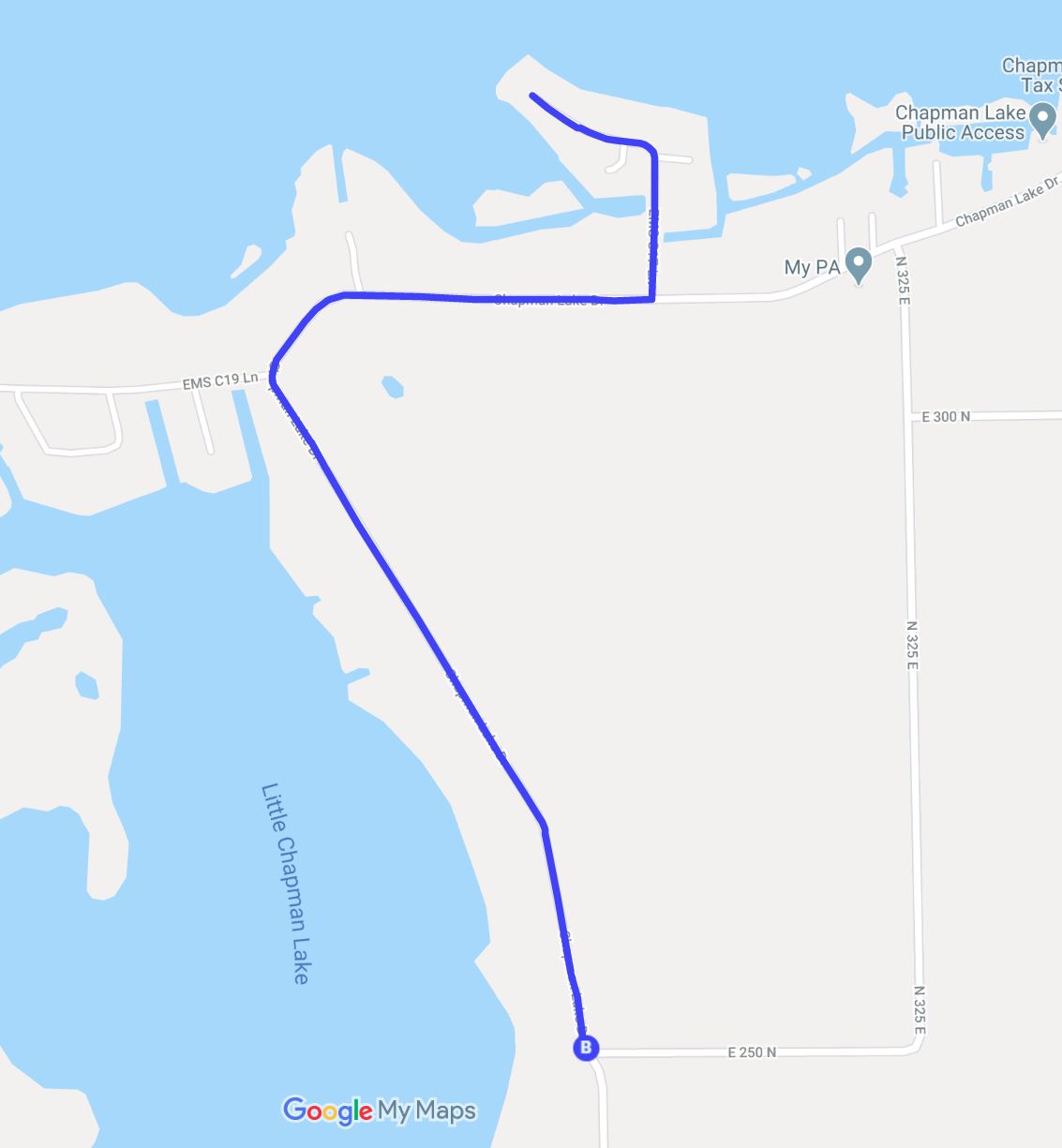 Four OwlsFish on a Fishing RodHorse Head on a PoleBoat HelmCanadian GooseRailroad Crossing Sign & LightsAmerican Flag on FlagpoleWater SkiBasketball HoopYellow Flower